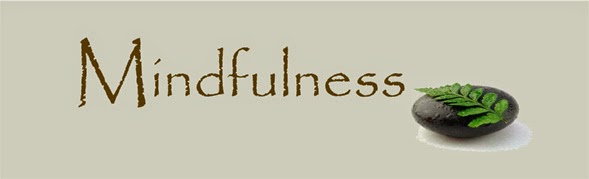 North Frederick Elementary Schoolis Hosting a Mindfulness NightFebruary 20, 2019 from 5:00pm-7:00pmTherapy DogsMassage ChairHealthy MarketSchool Based-Health ClinicMindfulness YogaMindfulness EatingMindfulness Made FunGuest Speaker Donte BrownMindfulness Movement HallwaysPlease come and join us for a night of fun filled “Mindfulness” activities!!! *Dinner provided* beginning at 5:00pm ______ Yes. I plan to attend this event.______ No. I cannot attend, but I am interested in future events.______ I need an interpreter (hearing) __________ I need a translator (specify languagetype) ___________________.Si necesita este documento traducido por favor llame al 240-236-2000 y diga "Necesito traducción en español". Numero de document: Mindfulness.  Cuando llame tendremos un intérprete por teléfono para ayudar con la traducción.Name ____________________________ Student’s Name _____________________________Phone _____________________ Email _____________________________*If you need assistance to attend this event please call the main office at 240 236-2000.